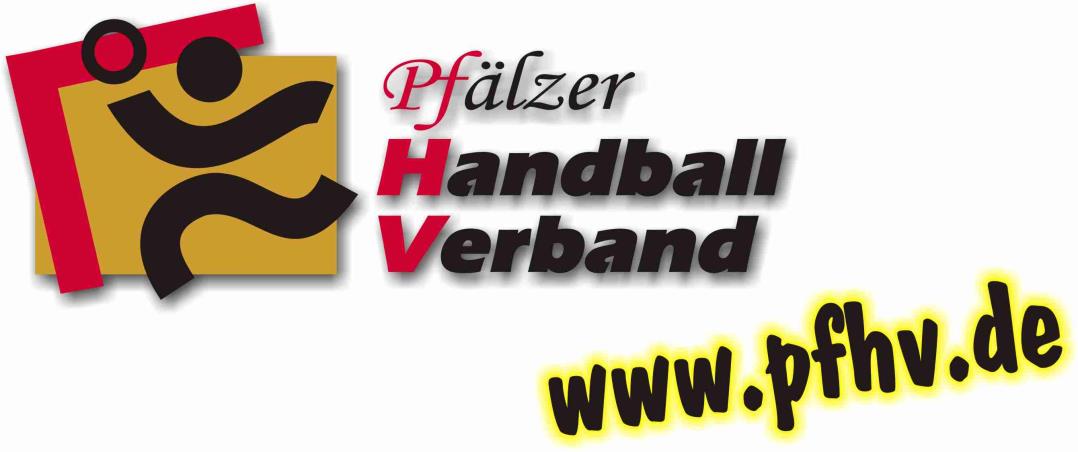 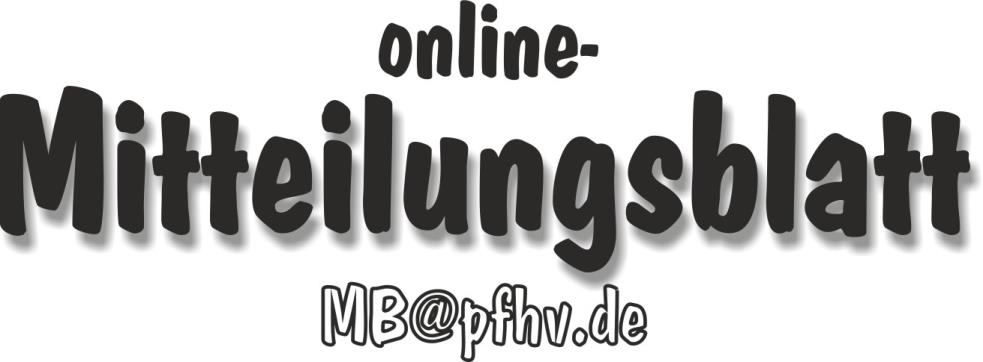 Nummer 9Stand: 02.03.2017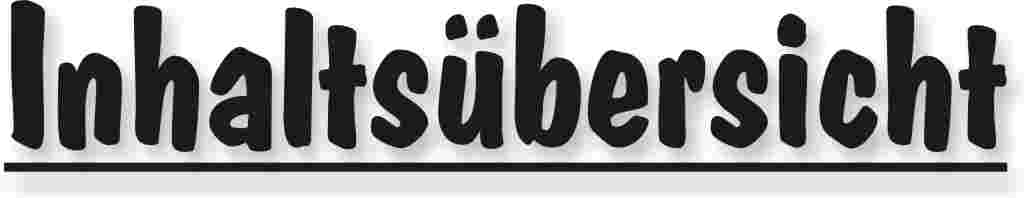 Halten Sie die Strg-Taste gedrückt und klicken in der Übersicht auf die gewünschte Seitenzahl, danach gelangen Sie direkt zur entsprechende Stelle im word-Dokument.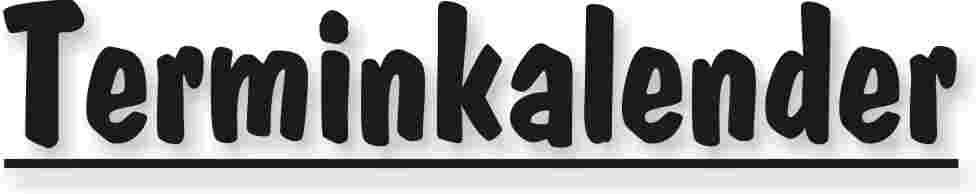 Der komplette Terminkalender kann auf der PfHV-Homepage eingesehen werden:http://www.pfhv.de/index.php/service/terminkalender 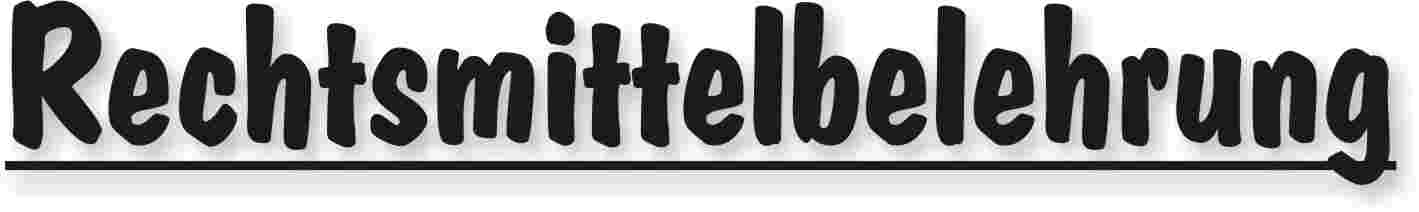 Gegen alle Sportinstanzenbescheide ist innerhalb von 14 Tagen nach Zustellung gebührenfreier doch kostenpflichtiger Einspruch zum Vorsitzenden des VSG möglich [maßgebend ist nach § 42 RO grundsätzlich das Datum des Poststempels. Der Zugang gilt am dritten Tag nach der Aufgabe als erfolgt: bei Veröffentlichung im MB gilt er mit dem dritten Tage nach der Veröffentlichung als bewirkt].Gegen Urteile des VSG ist innerhalb von 14 Tagen nach Zustellung [maßg. siehe 1.] Berufung zum VG-Vorsitzenden möglich.Gegen Urteile des Verbandsgerichtes ist innerhalb von 14 Tagen nach Zustellung [maßg.s.1.] Revision zum Vorsitzenden des DHB-Bundesgerichtes, Herrn Dr. Hans-Jörg Korte, Eickhorstweg 43, 32427 Minden möglich. Innerhalb dieser Frist sind darüber hinaus die Einzahlung der Revisionsgebühr in Höhe von EUR 500,00 und eines Auslagenvorschusses in Höhe von EUR 400,00 beim DHB nachzuweisen. Auf die weiteren Formvorschriften aus § 37 RO DHB wird ausdrücklich hingewiesen.Für alle Einsprüche, Berufungen und Revisionen gilt....Die entsprechenden Schriften sind von einem Vorstandsmitglied und dem Abteilungsleiter zu unterzeichnen. Name und Funktion des jeweiligen Unterzeichnenden müssen in Druckschrift vermerkt sein. Sie müssen einen Antrag enthalten, der eine durchführbare Entscheidung ermöglicht. Der Nachweis über die Einzahlung von Gebühr und Auslagenvorschuss ist beizufügen. Die §§ 37 ff. RO sind zu beachten.Einsprüche gegen Entscheidungen der Sportinstanzen  -  EUR 0,00 Rechtsbehelfe zum PfHV-VSG  -  EUR 30,00Berufung zum PfHV-VG  -  EUR 50,00Revision zum BG DHB:     EUR 500,00 und EUR 400,00 Auslagenvorschuss = EUR 900,00 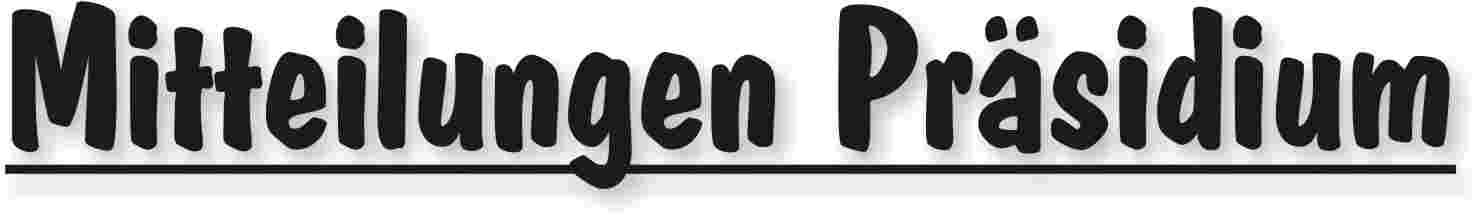 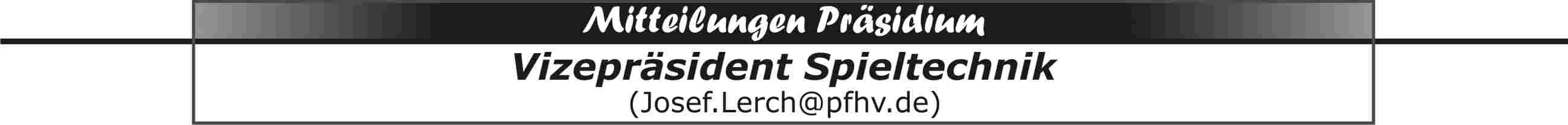 Meldungen zur m/wA-Jugendbundesliga, den Jugend-Oberligen, -Pfalzligen und –Verbandsligen; Stand: 24.2.2017JBLmA: TSG Friesenheim 1, TV Hochdorf 1, JOLmA: HSG Dudenhofen/Schifferstadt 1, HSG Eckbachtal, mABCDSG Kandel/Herxheim,  TuS KL-Dansenberg, VTV Mundenheim, TV Offenbach, JSG Ottersheim/Bellheim/Zeiskam/Kuhardt, JPLmA: mABSG Eppstein/Maxdorf/Grethen, TSG Friesenheim 2, TSG Haßloch, TV Hochdorf 2, JSG 1.FC/TSG Kaiserslautern/Waldfischbach, HSG Lingenfeld/Schwegenheim, TG Waldsee, JSG Wörth/Hagenbach,   JVLmA: HSG Dudenhofen/Schifferstadt 2, JSG Mutterstadt/Ruchheim, TuS Neuhofen, JOLmB: HSG Dudenhofen/Schifferstadt 1, HSG Eckbachtal 1, TSG Friesenheim 1,  TV Hochdorf 1, TuS KL-Dansenberg, JSG Ottersheim/Bellheim/Zeiskam/Kuhardt 1, TS Rodalben,   JPLmB: mABSG Eppstein/Maxdorf/Grethen, TSG Friesenheim 2, HR Göllheim/Eisenberg, TSG Haßloch, TV Hochdorf 2, mABCDSG Kandel/Herxheim, HSG Lingenfeld/Schwegenheim, VTV Mundenheim, JSG Mutterstadt/Ruchheim, TV Offenbach, TG Waldsee,  JVLmB: HSG Dudenhofen/Schifferstadt 2, HSG Eckbachtal 2, TuS Heiligenstein, TuS Neuhofen, JSG Ottersheim/Bellheim/Zeiskam/Kuhardt 2, JSG Wörth/HagenbachJOLmC: HSG Dudenhofen/Schifferstadt 1, TSG Friesenheim, TSG Haßloch, TV Hochdorf 1, TuS KL-Dansenberg, JSG Ottersheim/Bellheim/Zeiskam/Kuhardt, JPLmC: HSG Eckbachtal 1,  HSG Eppstein/Maxdorf, HR Göllheim/Eisenberg, HSG Landau/Land, JSG Mutterstadt/Ruchheim, TV Offenbach, TSV Speyer, HSG Trifels, JSG Wörth/Hagenbach, JVLmC: HSG Dudenhofen/Schifferstadt 2, HSG Eckbachtal 2, TV Hochdorf 2,  JSG 1.FC/TSG Kaiserslautern/Waldfischbach, mABCDSG Kandel/Herxheim, mCESG Mundenheim/Rheingönheim, TuS Neuhofen, TG Waldsee, JPLmD: HSG Dudenhofen/Schifferstadt 1, HSG Eckbachtal, TV Edigheim, TSG Friesenheim 1, HR Göllheim/Eisenberg, TSG Haßloch, TV Hochdorf 1, TuS KL-Dansenberg, VTV Mundenheim, JSG Mutterstadt/Ruchheim, TV Offenbach, JSG Ottersheim/Bellheim/Zeiskam/Kuhardt, TS Rodalben, TSV Speyer, JSG Wörth/Hagenbach, JVLmD: HSG Dudenhofen/Schifferstadt 2, TSG Friesenheim 2, TV Hochdorf 2, TuS Neuhofen,  JBLwA: TSG Friesenheim,  JOLwA: TSG Friesenheim, TuS Heiligenstein, JSG Ottersheim/Bellheim/Zeiskam/Kuhardt, JSG Wörth/Hagenbach,  JPLwA: SV Bornheim, HSG Dudenhofen/Schifferstadt, JSG 1.FC/TSG Kaiserslautern/Waldfischbach, TSV Kandel, HSG Landau/Land, TV Thaleischweiler, JVLwA: HR Göllheim/Eisenberg, TuS KL-Dansenberg, JSG Mutterstadt/Ruchheim, JOLwB: SV Bornheim, HSG Dudenhofen/Schifferstadt, TSG Friesenheim, VTV Mundenheim, JSG Ottersheim/Bellheim/Zeiskam/Kuhardt,JSG Wörth/Hagenbach,  JPLwB: wJSG Assenheim/Dannstadt/Hochdorf, HR Göllheim/Eisenberg, TuS Neuhofen, HSG Trifels, TG Waldsee,  JVLwB: JSG Bobenheim-Roxheim/Asselheim/Kindenheim, HSG Landau/Land, JSG Mutterstadt/Ruchheim, JOLwC: TSG Friesenheim, VTV Mundenheim, JSG Mutterstadt/Ruchheim, JSG Ottersheim/Bellheim/Zeiskam/Kuhardt, TV RheingönheimJPLwC: wJSG Assenheim/Dannstadt/Hochdorf, HSG Trifels, JSG Wörth/Hagenbach, JVLwC: HSG Dudenhofen/Schifferstadt, TV Edigheim, TuS Neuhofen, TV Thaleischweiler,  JPLwD: SV Bornheim, HSG Dudenhofen/Schifferstadt, TSG Friesenheim, JSG 1.FC/TSG Kaiserslautern/Waldfischbach, JSG Ottersheim/Bellheim/Zeiskam/Kuhardt, JSG Wörth/Hagenbach, JVLwD: VTV Mundenheim, JSG Mutterstadt/Ruchheim, TuS Neuhofen, In Kürze werden Rolf Starker und ich mit der Gruppeneinteilung beginnen!!Auflösung einer SpielgemeinschaftDie FSG Dansenberg/Waldfischbach wird zum Saisonende 2016/17 aufgelöst. Zweifachspielrecht gem. § 19 a SpO und Gastspielrecht gem. § 19 b SpODiese Spielrechte enden mit dem Saisonende 2016/17. Die Saison endet für eine Mannschaft mit deren letzten Meisterschafts-, Pokal-, Auf- oder Abstiegsspiel. Im Jugendbereich gehören die Qualifikationsspiele zum neuen Spieljahr. Für diese Spiele gibt es weder ein Zweifachspielrecht gem. § 19 a SpO, noch ein Gastspielrecht gem. § 19 b SpO. Davon sind folgende SpielerInnen betroffen:Name						Erstverein			ZweitvereinBecker Sonja				Bornheim			Ottersheim/Bellheim/ZeiskBrenner Jana				Dudenhofen/Schiffer	BammentalBrenner Zoe				Dudenhofen/Schiffer	BammentalBehnke Elias				Speyer			IggelheimDaub Fabian				Grethen			Eppstein/MaxdorfDettling Lena				Kandel			Ottersheim/Bellheim/ZeiskDietrich Lars				Grethen			Eppstein/MaxdorfFeldmann Franke				Mutterstadt/Ruchheim	RheingönheimHack Paula					KL-Dansenberg		SaarpfalzKnittel Lars					Grethen			Eppstein/MaxdorfLeister Celine				KL-Dansenberg		SaarpfalzMaier Luis					Heiligenstein		HochdorfPeter Marius				Eppstein/Maxdorf		FriesenheimRudolph Hanna				Wörth/Hagenbach	FriesenheimScheid Katharina				Neuhofen			FriesenheimSchwenken Mika				Landau/Land		Kandel/HerxheimSeithel Jens				Heiligenstein		Hochdorf	Sutter Dominik				Iggelheim			HaßlochTigl Moritz					Edigheim			Eppstein/Maxdorf/GrethenWeiß Lars					Speyer			IggelheimZettler Maximilian			Speyer			IggelheimElektronischer SpielberichtDas Präsidium des Pfälzer Handball-Verbandes hat am 3.2.2017 beschlossen, dass ab der Saison 2017/18 in allen Spielklassen (außer F-Jugend und Minis) der elektronische SIS-Spielbericht verwendet werden muss.Die Präsidenten der Oberliga Rheinland-Pfalz/Saar haben am 28.1.2017 beschlossen, dass ab der Saison 2017/18 in allen Spielklassen der elektronische Spielbericht „Siebenmeter“ verwendet werden muss. Josef LerchVizepräsident Spielbetrieb|Josef Lerch|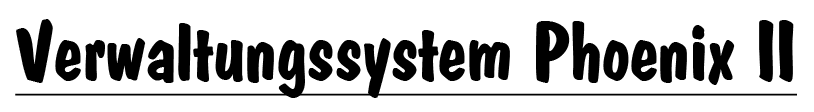 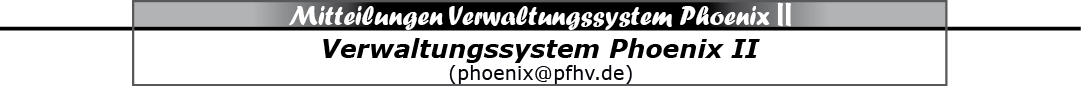 Rechnungsversand via Mail
direkt aus dem neuen Verwaltungssystems Phoenix IILiebe Vereinsvertreterinnen und -vertreter,liebe Rechnungsempfängerinnen und -empfänger,die Einführung des neuen Verwaltungssystems geht voran Die Aufteilung der Rechnung(en) in die einzelnen Bereiche Passwesen, Bescheide und Spielverlegungen entfällt!Sie erhalten eine Gesamtrechnung für Gebühren, Bescheide sowie Strafen o.ä. aus dem Vormonat via Email.Da die Rechnungen direkt aus Phoenix II heraus Versand werden, lautet die Absender Email-Adresse phoenixII@it4sport.de.Diejenigen Rechnungsempfänger, welche sich bereits in Phoenix II registriert haben und über Ihren Verein (VP) via Mail an phoenixadmins@pfhv.de als Zugriffsberechtigter auf den VereinsAccount gemeldet wurden, können die Rechnungen auch im VereinsAccount einsehen.Bei Fragen steht Ihnen das Phoenix II – Team gerne zur Verfügung.Mit sportlichen GrüßenIhrPfHV – Phoenix II - Team|Martin Schnurr|  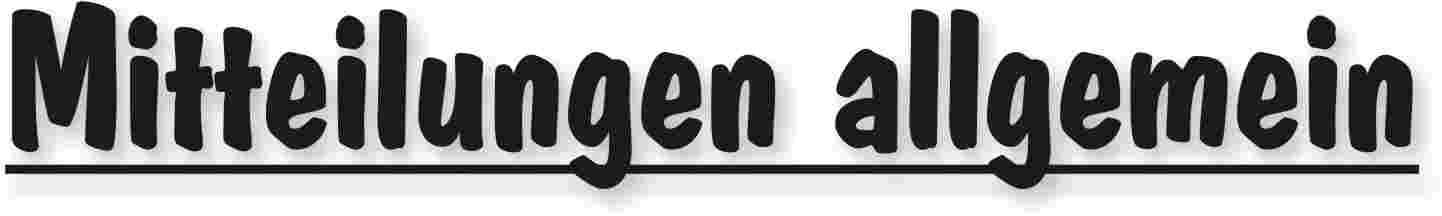 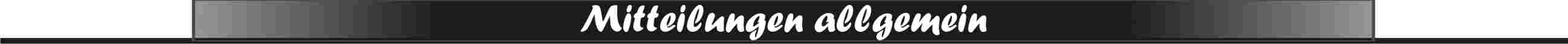 LehrwesenEhrenkodex am 05.04.2017 in HaßlochKorrekturAm Montag, 03.04.2017 findet erneut die Schulung „Ehrenkodex“ statt. Dieses Zertifikat ist für die Verlängerung der C-Lizenz dringend erforderlich, besonders für die Lizenzinhaber, deren Lizenz Ende 2017 abläuft und die diese Schulung noch nicht besucht haben!Termin:		03.04.2017 /  18-19 Uhr / 1 LE Ort			Pfalzhalle Haßloch, Am Pfalzplatz 11 67454 HaßlochAnmeldeschluss: 	01.04.17Die Teilnahme ist kostenlos.Anmeldung formlos per Email an: geschaeftsstelle@pfhv.de|Klaus Bethäuser|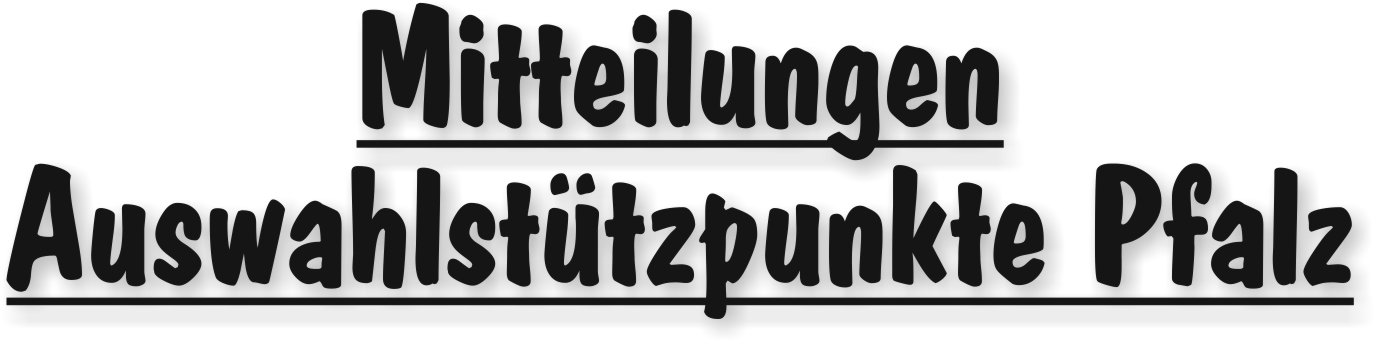 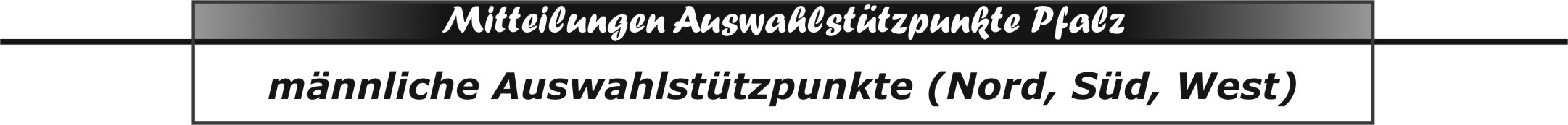 Liebe Vereine und Trainer!Es ist wieder so weit. Ihr seid gefragt! Die Meldung Eurer männlichen Talente des Jahrgangs 2006 steht vor der Tür.Ihr habt Talente dieses Jahrgangs in Euren Reihen? Dann ist das Eure Chance, diese für die Talentförderung des PfHVs zu melden!Der männliche Stützpunkt sucht talentierte Spieler des Jahrgangs 2006. Aus diesem Grund findet am Samstag, den 29.04.2017 eine Eingangssichtung statt.Diese Eingangssichtung wird ganztägig im Sportzentrum Göllheim vonstattengehen. Falls Euch Jungs in eurem Verein einfallen, welche 2006 geboren sind und die Interesse haben, in die Talentförderung des PfHVs zu kommen, dann meldet diese ab sofort bis spätestens 17.03.2017 bei mir (manuela.bast@pfhv.de) nach. Bitte gebt in Eurer E-Mail Name, Verein, Position und eine Mailadresse des Spielers an.Wir werden uns Eure Talente dann bei der Sichtung am 29.04.2017 genau anschauen und anschließend entscheiden, wer es in die Talentförderung des PfHVs schafft.Die Talentförderung (sprich das Stützpunkttraining) findet in der Regel 14-tägig samstags von 09.00 – 11.00 Uhr statt.Wir freuen uns auf Eure Talente!Nähere Informationen entnehmt ihr bitte (nach Meldeschluss) dem Mitteilungsblatt und/oder der Homepage.|Manuela Bast|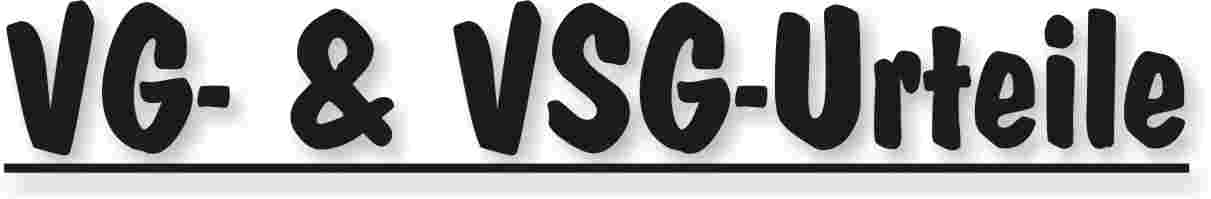 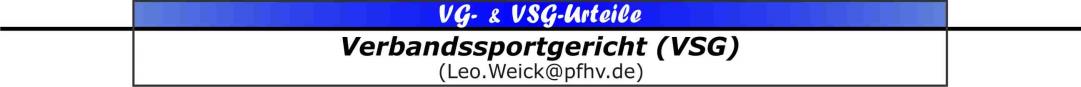 Urteil Nr.: 03/2017Antrag von Vizepräsident Spieltechnik vom 13.02.2017 gem. § 31 Abs. 1 d RO auf Bestrafung der MV Andrea Graf (HSG Landau/Land), da die MV Andrea Graf gegen eine jugendliche gegnerische Spielerin beim Spiel JBZwC2 Nr. 432031, HSG Lingenfeld/Schwegenheim – HSG Landau/Land, am 11.02.2017, auf der Spielfläche tätlich geworden ist. Der Antragsteller beantragt gem. § 3 Abs. 1 o RO Frau Graf die Mitwirkung an Jugendspielen als Trainerin, Übungsleiterin, Offizielle, Schiedsrichterin für die Dauer von 6 Monaten zu verbieten und eine angemessene Geldstrafe zu verhängen.Das VSG kam am 28.02.2017 im schriftlichen Verfahren in der BesetzungLeo Weick als Vorsitzender, Bernd Hoffman und Markus Julier als Beisitzer,zu folgendem Urteil:Die MV Andrea Graf (HSG Landau/Land) wird wegen der Tätlichkeit gegen eine Jugendliche der gegnerischen Mannschaft auf dem Spielfeld beim Spiel JBZwC2 Nr. 432031 zwischen der HSG Lingenfeld/Schwegenheim und der HSG Landau/Land am 11.02.2017 gem. § 3 Abs. 1 o RO mit einer Sperre von 4 Monaten ab Veröffentlichung und einer Geldbuße von EUR 100,00 unter Vereinshaftung der HSG Landau/Land belegt.Die Kosten des Verfahrens gehen zu Lasten der MV Andrea Graf unter Vereinshaftung der HSG Landau/Land.Sachverhalt: Nach schriftlicher Aussage der Schiedsrichterin lief sie in der 38. Spielminute bei einem Konter einer Spielerin der HSG Lingenfeld/Schwegenheim mit. Sie ist der Meinung, dass in dieser Situation, außerhalb ihres Blickfeldes, eine Spielerin der Heimmannschaft, eine Spielerin der Gäste zu Fall brachte. Daraufhin betrat die MV Andrea Graf das Spielfeld, lief ca. 5 m zur Feldmitte, packte die Spielerin der Heimmannschaft mit der Nr. 9 an der Schulter und schrie sie mit erhobenem Zeigefinger an. Die SR unterbrach das Spiel, gab Time out und disqualifizierte die Trainerin mit der „roten Karte“. Richtigerweise hätte die SR auch die „blaue Karte“ zeigen und den Vorfall im Spielbericht vermerken müssen.Begründung: Das VSG kam nach Überprüfung aller Einlassungen zu der Überzeugung, dass die MV Andrea Graf von der HSG Landau/Land bei o.g. Meisterschaftspiel auf das Spielfeld ging und gegen eine Spielerin der HSG Lingenfeld/Schwegenheim tätlich geworden ist, indem sie diese an der Schulter packte, sie anschrie und sie bedrohte. Dieses Verhalten ist äußerst unsportlich und kann auf keinen Fall akzeptiert werden, doch hält das VSG das beantragte Strafmaß von 6 Monaten für zu hoch und weicht deshalb davon ab.Gebühren: EUR 10,00					Kosten: EUR 3,00Zusammen: EUR 113,00 für die MV Andrea Graf unter Vereinshaftung der HSG Landau/LandWeick				Hoffmann				JulierRechtsmittelbelehrung: Siehe Seite 4 in diesem MB|Leo Weick|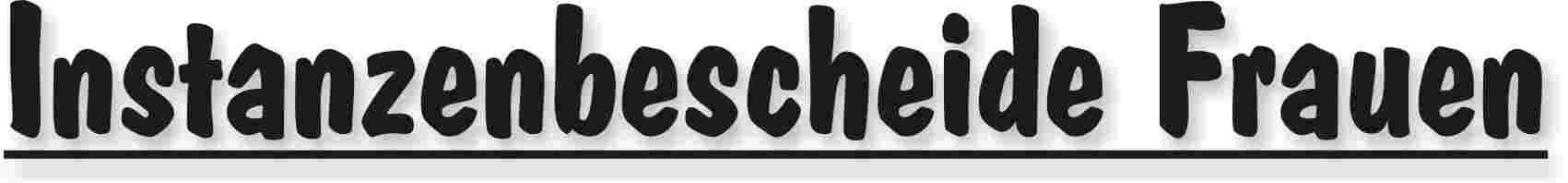 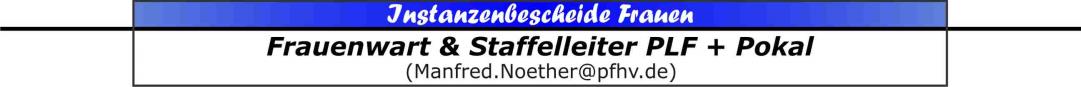 |Manfred Nöther|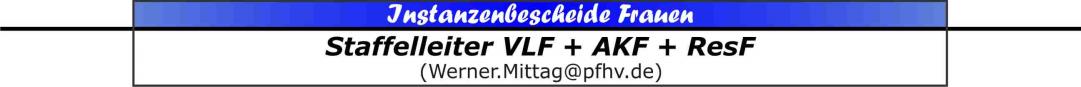 |Werner Mittag|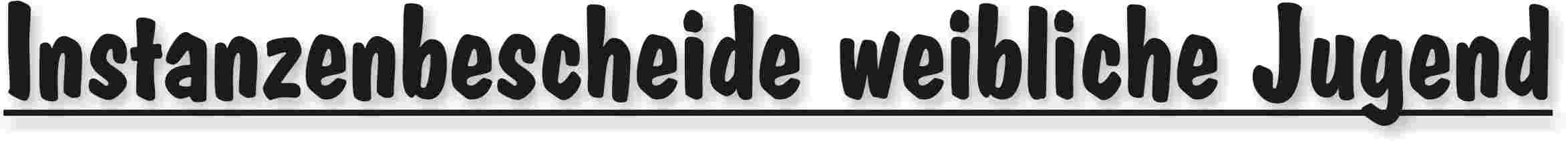 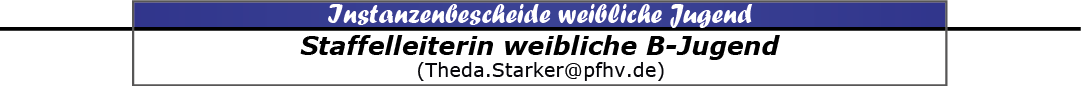 |Theda Starker|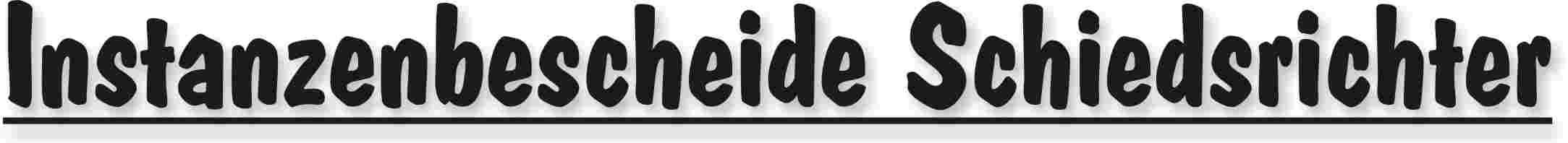 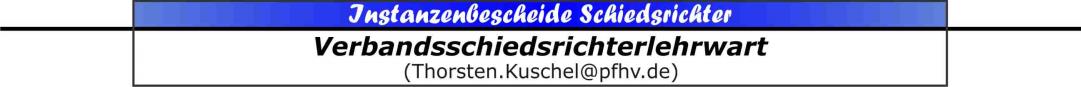 |Thorsten Kuschel|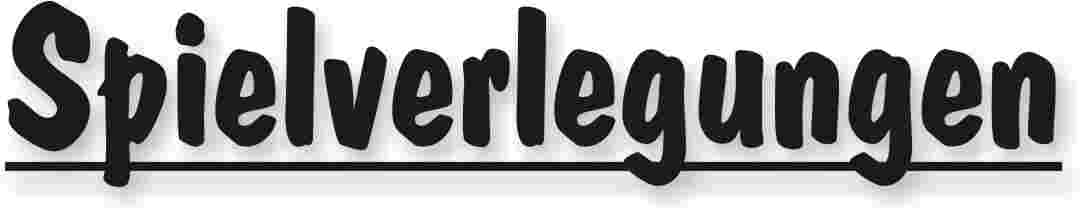 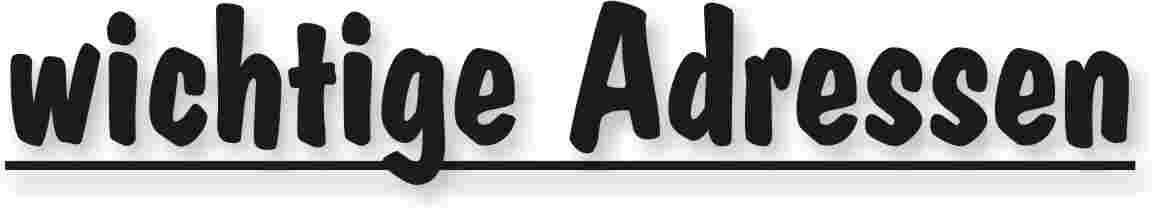 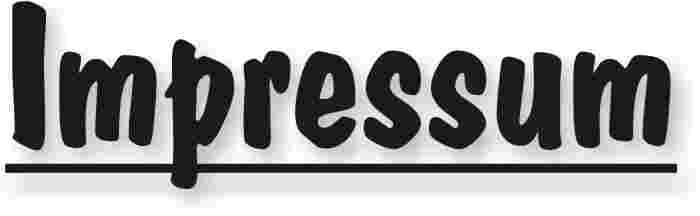 Veröffentlichung: Das Mitteilungsblatt (MB) des PfHV erscheint i.d.R. wöchentlich als online-Ausgabe. Die rechtsverbindliche Form ist das online-MB! Die gegen Aufpreis ggf. zusätzlich bestellten Print-MB sind ausschließlich ein Service. Folglich ist das Datum der online-Veröffentlichung (siehe Kopfzeile) ausschlaggebend. Das online-MB wird permanent als Download auf www.pfhv.de angeboten und satzungemäß zusätzlich versendet. Hierfür wird weiterhin der bekannte Newsletter verwendet. Achtung: Ob oder welche Adressen im Newslettersystem eingetragen werden, sprich wer das MB per Newsletter erhält, bestimmt eigenverantwortlich jeder Verein. Jeder Verein kann permanent beliebig viele E-Mail-Adressen eintragen und jederzeit wieder löschen. Den Newsletter finden Sie unter dem Direktlink: www.Newsletter.pfhv.de Verantwortung: Verantwortlich für die Zusammenstellung sind die Öffentlichkeitsbeauftragten des PfHV (Britta Flammuth  & Martin Thomas), für den Inhalt der jeweilige Unterzeichner / Autor. Kosten / Abonnement / Kündigung:Mitglieder sind (§ 6 Abs. 2 der Satzung) verpflichtet, das amtliche Mitteilungsblatt (MB) digital zu beziehen, also nicht mehr auf dem Postweg. Der Jahresbezugspreis für die online-Version beträgt pro Verein pauschal 50,00 € ohne MWSt.; es können beliebig viele Empfänger des digitalen MB ins Newslettersystem (www.Newsletter.pfhv.de) eingetragen werden. Die zusätzlich zum online-MB gegen Aufpreis bestellten Print-Exemplare können bis 15.05. zum 30.06. bzw. bis 15.11. zum 31.12. gekündigt werden. Redaktionsschluss / Meldestelle:Redaktionsschluss ist für E-Mails an die Öffentlichkeitsbeauftragten mittwochs um 17 Uhr, für Faxe/Anrufe/… an die Geschäftsstelle mittwochs um 9 Uhr. Die Öffentlichkeitsbeauftragten können nur Infos per E-Mail und in der Formatvorlage für das MB bearbeiten. Faxe/Anrufe/… bitte an die Geschäftsstelle. Bei Fragen: MBpfhv.de  oder  Geschaeftsstellepfhv.de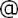 Haftungsausschluss:Bei Nichterscheinen infolge höherer Gewalt entfällt die Lieferpflicht und ein Anspruch auf Rückerstattung des Bezugspreises besteht nicht. 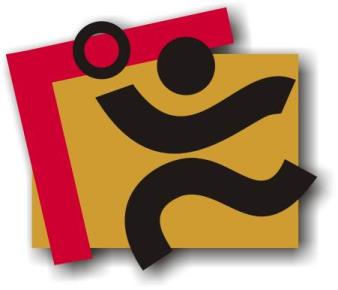 TerminkalenderSeite 3RechtsmittelbelehrungSeite 4Mitteilungen / Infos:Mitteilungen / Infos:Mitteilungen / Infos:Mitteilungen Präsidium Seite 5Mitteilungen Geschäftsstelle, Öffentlichkeitsbeauftragte–Mitteilungen Verwaltungssystem Phoenix IISeite 8Mitteilungen Passstelle–Mitteilungen allgemein Seite 9Mitteilungen Erdinger Alkoholfrei Pfalzpokal –Mitteilungen Männer –Mitteilungen Frauen–Mitteilungen Pfalzgas-Cup–Mitteilungen männliche Jugend & Spielfeste–Mitteilungen weibliche Jugend–Mitteilungen Talentförderung Rheinland-Pfalz-Auswahl–Mitteilungen Talentförderung Pfalz-Auswahl–Mitteilungen Talentförderung Auswahlstützpunkte PfalzSeite 10Mitteilungen Jugendsprecher–Mitteilungen Schiedsrichter & Zeitnehmer/Sekretär–Mitteilungen Spieltechnik–Urteile:Urteile:Urteile:VG- & VSG-UrteileSeite 11Instanzenbescheide: fehlende Spielausweise–Instanzenbescheide: Männer –Instanzenbescheide: FrauenSeite 13Instanzenbescheide: männliche Jugend & Spielfeste–Instanzenbescheide: weibliche JugendSeite 15Instanzenbescheide: SchiedsrichterSeite 16Spielverlegungen Seite 18SonstigesSeite 20wichtige AdressenSeite 20ImpressumSeite 21TagDatumvonbisVeranstaltung (Pfälzer Handball-Verband)Fr03.03.1717:0019:00RLP-Auswahl: Stützpunkttraining m01 (LLZ Haßloch)Sa04.03.179:0013:00PfHV-Auswahlstützpunkte männlich und weiblich (div. Orte, siehe Homepage)Sa04.03.1713:00Auswahl (zentral): w2003+2004 Turnier in HaßlochMo06.03.1717:3020:30Auswahl (zentral): w2003 Training in Haßloch (LLZ Haßloch)Mi08.03.1717:3020:30Auswahl (zentral): m2003 Training in Haßloch (LLZ Haßloch)Do09.03.1718:0021:30PfHV-Ausbildung: JugendtrainerFr10.03.1718:0021:30PfHV-Ausbildung: JugendtrainerSa11.03.179:0018:00PfHV-Ausbildung: JugendtrainerSo12.03.179:0018:00PfHV-Ausbildung: JugendtrainerMo13.03.1717:3020:30Auswahl (zentral): w2003 Training in Haßloch (LLZ Haßloch)Mi15.03.1717:3020:30Auswahl (zentral): m2002 Training in Haßloch (LLZ Haßloch)Do16.03.1717:3020:30Fortbildung Young-Referee Teil II (LLZ Haßloch)Fr17.03.1717:0019:00RLP-Auswahl: Stützpunkttraining m00-01 (LLZ Haßloch)Sa18.03.179:0018:00PfHV-Ausbildung: JugendtrainerSa18.03.179:0013:00PfHV-Auswahlstützpunkte männlich und weiblich (div. Orte, siehe Homepage)Mo20.03.1719:30RPS-Schiedsrichter-Stützpunkt in OffenbachMi22.03.1717:3020:30Auswahl (zentral): m2003 Training in Haßloch (LLZ Haßloch)Fr24.03.1717:3020:00RLP-Auswahl: Stützpunkttraining w01-02 (LLZ Haßloch)Mo27.03.1717:3020:30Auswahl (zentral): w2003 Training in Haßloch (LLZ Haßloch)Mi29.03.1717:3020:30Auswahl (zentral): m2002 Training in Haßloch (LLZ Haßloch)Do30.03.1717:3020:30Young-Referee-Ausbildung III (LLZ Haßloch)Fr31.03.1717:0019:00RLP-Auswahl: Stützpunkttraining m00-01 (LLZ Haßloch)Sa01.04.179:0013:00PfHV-Auswahlstützpunkte männlich und weiblich (div. Orte, siehe Homepage)Mo03.04.1717:3020:30Auswahl (zentral): w2004 Training in Haßloch (LLZ Haßloch)Mo03.04.1718:3021:00Schiedsrichter-Ausbildung II (LLZ Haßloch, Lehrraum)Mo03.04.1718:00PfHV-Ausbildung: C-Trainer-Ausbildung Infoabend und EhrenkodexMi05.04.1717:3020:30Auswahl (zentral): m2003 Training in Haßloch (LLZ Haßloch)Fr07.04.1717:3020:00RLP-Auswahl: Stützpunkttraining w01-02 (LLZ Haßloch)Mo17.04.179:0018:00PfHV-Ausbildung: C-Trainer-AusbildungDi18.04.179:0018:00PfHV-Ausbildung: C-Trainer-AusbildungMi19.04.179:0018:00PfHV-Ausbildung: C-Trainer-AusbildungDo20.04.179:0018:00PfHV-Ausbildung: C-Trainer-AusbildungFr21.04.179:0018:00PfHV-Ausbildung: C-Trainer-AusbildungSa22.04.179:0018:00PfHV-Ausbildung: C-Trainer-AusbildungMo24.04.1717:3020:30Auswahl (zentral): w2004 Training in Haßloch (LLZ Haßloch)Mo24.04.1718:3021:00Schiedsrichter-Ausbildung III (LLZ Haßloch)Geldstrafen, Gebühren, Unkosten aus diesem MBGeldstrafen, Gebühren und Unkosten aus Bescheiden/Urteilen aus diesem MB werden im Nachhinein vierteljährlich mit Rechnung angefordert. Aufgrund dieser MB-Veröffentlichung bitte -KEINE- Zahlung leisten!Geldstrafen, Gebühren und Unkosten aus Bescheiden/Urteilen aus diesem MB werden im Nachhinein vierteljährlich mit Rechnung angefordert. Aufgrund dieser MB-Veröffentlichung bitte -KEINE- Zahlung leisten!Geldstrafen, Gebühren und Unkosten aus Bescheiden/Urteilen aus diesem MB werden im Nachhinein vierteljährlich mit Rechnung angefordert. Aufgrund dieser MB-Veröffentlichung bitte -KEINE- Zahlung leisten!Nr.201-03/17betroffenTSG FriesenheimTSG FriesenheimTSG FriesenheimSp-Nr.002 HFP-SpielSG OBZ – TSG FriesenheimSG OBZ – TSG FriesenheimSG OBZ – TSG FriesenheimSp-Datum25.02.17LigaPokalPokalPokalGrundschuldhaftes Nichtantretenschuldhaftes Nichtantretenschuldhaftes Nichtantretenschuldhaftes Nichtantretenschuldhaftes Nichtantreten§§RO § 25:1BeweisMail Mail Mail Sperrelängstens:Geldstrafe200 €Bemer-kung:Gebühr10 €Bemer-kung:Summe210 €Bemer-kung:HaftenderTSG FriesenheimTSG FriesenheimTSG FriesenheimTSG FriesenheimTSG FriesenheimÄnderung  Instanzenbescheidnachfolgend der korrigierte Instanzenbescheid: 231-01/2017 vom MB 08Änderung  Instanzenbescheidnachfolgend der korrigierte Instanzenbescheid: 231-01/2017 vom MB 08Änderung  Instanzenbescheidnachfolgend der korrigierte Instanzenbescheid: 231-01/2017 vom MB 08Änderung  Instanzenbescheidnachfolgend der korrigierte Instanzenbescheid: 231-01/2017 vom MB 08Änderung  Instanzenbescheidnachfolgend der korrigierte Instanzenbescheid: 231-01/2017 vom MB 08Änderung  Instanzenbescheidnachfolgend der korrigierte Instanzenbescheid: 231-01/2017 vom MB 08Nr.231-01/2017betroffenTV LambsheimTV LambsheimTV LambsheimSp-Nr.231 066M-SpielFSG Dansenb.-Waldfischb. – TV LambsheimFSG Dansenb.-Waldfischb. – TV LambsheimFSG Dansenb.-Waldfischb. – TV LambsheimSp-Datum18.02.2017LigaVLFVLFVLFGrundSchuldhaftes Nichtantreten einer MannschaftSchuldhaftes Nichtantreten einer MannschaftSchuldhaftes Nichtantreten einer MannschaftSchuldhaftes Nichtantreten einer MannschaftSchuldhaftes Nichtantreten einer Mannschaft§§25.1,1 ROBeweisAbsage per Mail W. KatollaAbsage per Mail W. KatollaAbsage per Mail W. KatollaSperrelängstens:Geldstrafe200 €Bemer-kung:Spielwertung: 0 : 2 Punkte, 0 : 0 Tore fürFSG Dansenberg/WaldfischbachSpielwertung: 0 : 2 Punkte, 0 : 0 Tore fürFSG Dansenberg/WaldfischbachSpielwertung: 0 : 2 Punkte, 0 : 0 Tore fürFSG Dansenberg/WaldfischbachGebühr  10 €Bemer-kung:Spielwertung: 0 : 2 Punkte, 0 : 0 Tore fürFSG Dansenberg/WaldfischbachSpielwertung: 0 : 2 Punkte, 0 : 0 Tore fürFSG Dansenberg/WaldfischbachSpielwertung: 0 : 2 Punkte, 0 : 0 Tore fürFSG Dansenberg/WaldfischbachSumme210 €Bemer-kung:Spielwertung: 0 : 2 Punkte, 0 : 0 Tore fürFSG Dansenberg/WaldfischbachSpielwertung: 0 : 2 Punkte, 0 : 0 Tore fürFSG Dansenberg/WaldfischbachSpielwertung: 0 : 2 Punkte, 0 : 0 Tore fürFSG Dansenberg/WaldfischbachHaftenderTV LambsheimTV LambsheimTV LambsheimTV LambsheimTV LambsheimGeldstrafen, Gebühren und Unkosten aus Bescheiden/Urteilen aus diesem MB werden im Nachhinein vierteljährlich mit Rechnung angefordert. Aufgrund dieser MB-Veröffentlichung bitte -KEINE- Zahlung leisten!Nr.420-02/2016betroffenTV DahnSp-Nr.421052M-SpielTV Dahn - wJ Assenh/Dannst/HochdSp-Datum25.02.2017LigaJVLwBGrundNichtmeldung geforderter Spielergebnisse (SIS)Nichtmeldung geforderter Spielergebnisse (SIS)Nichtmeldung geforderter Spielergebnisse (SIS)§§25 Abs. 1Ziff. 10 ROBeweiseigene WahrnehmungGeldbuße15.- €BemerkungErgebnis am 28.02.2017 noch nicht eingege-ben; Spielbericht bereits bei Spielleitender StelleGebühr10- €BemerkungErgebnis am 28.02.2017 noch nicht eingege-ben; Spielbericht bereits bei Spielleitender StelleSumme25.- €BemerkungErgebnis am 28.02.2017 noch nicht eingege-ben; Spielbericht bereits bei Spielleitender StelleHaftenderTV DahnTV DahnTV DahnGeldstrafen, Gebühren und Unkosten aus Bescheiden/Urteilen aus diesem MB werden im Nachhinein vierteljährlich mit Rechnung angefordert. Aufgrund dieser MB-Veröffentlichung bitte -KEINE- Zahlung leisten!Nr.betroffenSR Günther, Clemens unter Vereinshaftung TSG HaßlochSR Günther, Clemens unter Vereinshaftung TSG HaßlochSR Günther, Clemens unter Vereinshaftung TSG HaßlochSp-Nr.022M-SpielTV Lambsheim - HR Göllheim/EisenbTV Lambsheim - HR Göllheim/EisenbTV Lambsheim - HR Göllheim/EisenbSp-Datum19.02.17LigaJBZWCJBZWCJBZWCGrundSR trat unentschuldigt nicht zum Spiel an. SR trat unentschuldigt nicht zum Spiel an. SR trat unentschuldigt nicht zum Spiel an. SR trat unentschuldigt nicht zum Spiel an. SR trat unentschuldigt nicht zum Spiel an. §§BeweisMeldung StaffelleiterMeldung StaffelleiterMeldung StaffelleiterSperre---längstens:-Geldstrafe0 €Bemer-kung:Der SR wird hiermit verwarnt.Der SR wird hiermit verwarnt.Der SR wird hiermit verwarnt.Gebühr5 €Bemer-kung:Der SR wird hiermit verwarnt.Der SR wird hiermit verwarnt.Der SR wird hiermit verwarnt.Summe5,- €Bemer-kung:Der SR wird hiermit verwarnt.Der SR wird hiermit verwarnt.Der SR wird hiermit verwarnt.HaftenderSR Günther, Clemens unter Vereinshaftung TSG HaßlochSR Günther, Clemens unter Vereinshaftung TSG HaßlochSR Günther, Clemens unter Vereinshaftung TSG HaßlochSR Günther, Clemens unter Vereinshaftung TSG HaßlochSR Günther, Clemens unter Vereinshaftung TSG HaßlochNr.betroffenSR Günther, Clemens unter Vereinshaftung TSG HaßlochSR Günther, Clemens unter Vereinshaftung TSG HaßlochSR Günther, Clemens unter Vereinshaftung TSG HaßlochSp-Nr.M-SpielSp-Datum20.02.17LigaGrundSR nahm an SR-Fortbildung unentschuldigt nicht teil.SR nahm an SR-Fortbildung unentschuldigt nicht teil.SR nahm an SR-Fortbildung unentschuldigt nicht teil.SR nahm an SR-Fortbildung unentschuldigt nicht teil.SR nahm an SR-Fortbildung unentschuldigt nicht teil.§§BeweisTN-ListeTN-ListeTN-ListeSperre---längstens:-Geldstrafe0 €Bemer-kung:Dies ist in dieser Runde die zweite Nichtteilnahme an Lehrgängen. Damit ergeht die zweite Verwarnung. Ein dritter Vorfall führt zum Ausschluss aus dem SR-KaderDies ist in dieser Runde die zweite Nichtteilnahme an Lehrgängen. Damit ergeht die zweite Verwarnung. Ein dritter Vorfall führt zum Ausschluss aus dem SR-KaderDies ist in dieser Runde die zweite Nichtteilnahme an Lehrgängen. Damit ergeht die zweite Verwarnung. Ein dritter Vorfall führt zum Ausschluss aus dem SR-KaderGebühr5 €Bemer-kung:Dies ist in dieser Runde die zweite Nichtteilnahme an Lehrgängen. Damit ergeht die zweite Verwarnung. Ein dritter Vorfall führt zum Ausschluss aus dem SR-KaderDies ist in dieser Runde die zweite Nichtteilnahme an Lehrgängen. Damit ergeht die zweite Verwarnung. Ein dritter Vorfall führt zum Ausschluss aus dem SR-KaderDies ist in dieser Runde die zweite Nichtteilnahme an Lehrgängen. Damit ergeht die zweite Verwarnung. Ein dritter Vorfall führt zum Ausschluss aus dem SR-KaderSumme5,- €Bemer-kung:Dies ist in dieser Runde die zweite Nichtteilnahme an Lehrgängen. Damit ergeht die zweite Verwarnung. Ein dritter Vorfall führt zum Ausschluss aus dem SR-KaderDies ist in dieser Runde die zweite Nichtteilnahme an Lehrgängen. Damit ergeht die zweite Verwarnung. Ein dritter Vorfall führt zum Ausschluss aus dem SR-KaderDies ist in dieser Runde die zweite Nichtteilnahme an Lehrgängen. Damit ergeht die zweite Verwarnung. Ein dritter Vorfall führt zum Ausschluss aus dem SR-KaderHaftenderSR Günther, Clemens unter Vereinshaftung TSG HaßlochSR Günther, Clemens unter Vereinshaftung TSG HaßlochSR Günther, Clemens unter Vereinshaftung TSG HaßlochSR Günther, Clemens unter Vereinshaftung TSG HaßlochSR Günther, Clemens unter Vereinshaftung TSG HaßlochNr.betroffenSR Schalk, Arthur unter Vereinshaftung HSG Eppstein-MaxdorfSR Schalk, Arthur unter Vereinshaftung HSG Eppstein-MaxdorfSR Schalk, Arthur unter Vereinshaftung HSG Eppstein-MaxdorfSp-Nr.M-SpielSp-Datum20.02.17LigaGrundSR nahm an SR-Fortbildung unentschuldigt nicht teil.SR nahm an SR-Fortbildung unentschuldigt nicht teil.SR nahm an SR-Fortbildung unentschuldigt nicht teil.SR nahm an SR-Fortbildung unentschuldigt nicht teil.SR nahm an SR-Fortbildung unentschuldigt nicht teil.§§BeweisTN-ListeTN-ListeTN-ListeSperre---längstens:-Geldstrafe0 €Bemer-kung:Der SR wird hiermit verwarnt.Der SR wird hiermit verwarnt.Der SR wird hiermit verwarnt.Gebühr5 €Bemer-kung:Der SR wird hiermit verwarnt.Der SR wird hiermit verwarnt.Der SR wird hiermit verwarnt.Summe5,- €Bemer-kung:Der SR wird hiermit verwarnt.Der SR wird hiermit verwarnt.Der SR wird hiermit verwarnt.HaftenderSR Schalk, Arthur unter Vereinshaftung HSG Eppstein-MaxdorfSR Schalk, Arthur unter Vereinshaftung HSG Eppstein-MaxdorfSR Schalk, Arthur unter Vereinshaftung HSG Eppstein-MaxdorfSR Schalk, Arthur unter Vereinshaftung HSG Eppstein-MaxdorfSR Schalk, Arthur unter Vereinshaftung HSG Eppstein-MaxdorfAlters-klasseStaffelSpiel-Nr.neu
Datumneu
Uhrzeitneu
HalleHeimGastGebühr für VereinGebühr
(A,B,...)FAKF 2232 09704.04.1720:151HSG TrifelsTV KirrweilerTV KirrweilerAFAKF 2232 10223.03.1717:15179TSV SpeyerHSG Trifel 2HSG Trifel 2AMBKM 214203323.04.1716:002176HSG Dudenhofen/Schifferstadt 2TuS Heiligenstein 2HSG Dudenhofen/SchifferstadtAMBKM 314303301.04.1720:00097TSV Kandel 2HSG Trifels 3TSV KandelAMBKM 114106729.04.1716:00115TG Oggersheim 2TV RheingönheimTV RheingönheimAmAJVLmA31106931.03.1719:00115TG OggersheimTV DahnTV DahnAmBJBZmB2-RR32500911.03.1712:00126HSG Landau/LandTS RodalbenTS RodalbenBmBJBZmB2-RR32500701.04.1714:00030TV DahnHSG Landau/LandTV DahnBmCJBZmC1-RR334 01904.03.1717:30134JSG Mutterstadt/Ruchheim 2JSG Bob-Rox/Ass/KindJSG Bob-Rox/Ass/KindBmCJPLmC330 05705.03.1716:00134JSG Mutterstadt/Ruchheim 1 mCE Mundenh./Rheingönh.JSG Mutterstadt/Ruchheim BmCJPLmC330 06504.03.1717:00167TS RodalbenTuS Kl-Dansenberg 2TS RodalbenBmCJBZmC2-RR335 00806.04.1717:45176HSG Dudenhofen/Schifferst. 2TG WaldseeHSG Dudenhofen/SchifferstadtBmCJPLmC330 07004.03.1713:00150TS RodalbenTV Offenbach 1TS RodalbenAmDJbzmD2-RR34601405.03.1714.30079TV Hochdorf 2TSG Friesenheim 2TV HochdorfCmDJPLmD34005805.03.1713.00079TV Hochdorf  HSG Landau/LandTV HochdorfCmEJBZmE1-RR36401706.04.1718:00032HSG Eckbachtal 2HSG Eppstein/MaxdorfHSG Eppstein/MaxdorfDwBJVLwB42104928.03.1718:45001HSG TrifelsTV KirrweilerTV KirrweilerAwCJPLwC43004805.03.1711:00114VTV MundenheimTG WaldseeAuswahlmaßsnahmeOwCJBZwC143102026.03.1717:15125TSG Friesenheim 2HR Göllheim/EisenbergHR Göllheim/EisenbergAwCJPLwC43005116.03.1719:00201JSG Wörth/HagenbachHSG Dudenh/SchifferstDHB-SichtungOwDJBZwD1-RR44301007.05.1714.15065JSG Bob-Rox/Ass-KindenHSG EckbachtalHSG Eckbachtal DwD JPLwD44004905.03.1713.00114VTV MundenheimJSG OBZKAuswahlturnierOwDJPLwD44004802.04.1714.00016JSG O/B/Z/KJSG Mutterstadt/RuchheimJSG Mutterstadt/RuchheimDwD JVLwD-RR44301307.05.1716.00031wJ Ass/Dann/HochdTuS NeuhofenTus NeuhofenDwDJBZwD1-RR44301205.03.1716.00042HR Göllheim/Eisenberg JSG bob-Rox/Ass/KindHR Göllheim/EisenbergCFriedhelm Jakob(Präsident)Achim Hammer(Vizepräsident Organisation & Entwicklung)Siegmundweg 5, 67069 LudwigshafenE-Mail: Friedhelm.Jakobpfhv.deTel.: 0621 - 68585354Mobil: 0173 - 6075029Fax: 0621 - 68554107Ostpreußenstraße 16, 67165 WaldseeE-Mail: Achim.Hammerpfhv.deTel.:  06236 - 1833Josef Lerch(Vizepräsident Spieltechnik)Manfred Köllermeyer(Vizepräsident Recht)Theodor-Heuss-Str. 17,  76877 Offenbach E-Mail: Josef.Lerchpfhv.deTel.:  06348 - 7100Mobil: 0170 - 7526586Fax:  06348 - 7846Mozartstr. 15, 66976 RodalbenE-Mail: Manfred.Koellermeyer@pfhv.deTel.: 06331-10286Mobil: 0176-55044051Fax: 06331-75544Christl Laubersheimer(Vizepräsidentin Jugend)Adolf Eiswirth(Vizepräsident Finanzen)Im Kirchfeld 11, 67435 NeustadtE-Mail: Christl.Laubersheimerpfhv.deTel:  06327 - 9769877Fax: 06327 - 9769878Schraudolphstr. 13, 67354 Römerberg E-Mail: Adolf.Eiswirthpfhv.deTel.:  06232 - 84945Fax:  06232 - 7359808Rainer Krebs(Vizepräsident Lehrwesen)Marcus Altmann(Schiedsrichterwart)Dr.-Rieth-Str. 9, 67354 RömerbergE-Mail: Rainer.Krebspfhv.deTel.:  06232 - 74418Carl-Bosch-Str. 98,  67063 Ludwigshafen E-Mail: Marcus.Altmannpfhv.deMobil: 0173 - 2735857Norbert Diemer(Männerwart)Manfred Nöther(Frauenwart)Hinterstr. 92, 67245 LambsheimE-Mail: Norbert.Diemerpfhv.deTel:  06233 - 53131 Mobil: 0177 - 2360619Fax: 06233- 3534183 Im Vogelsang 75, 76829 LandauE-Mail: Manfred.Noetherpfhv.deTel.:  06341 - 83690Rolf Starker(Verbandsjugendwart männlich)Martina Benz(Verbandsjugendwartin weiblich)Kettelerstr. 7, 67165 WaldseeE-Mail: Rolf.Starkerpfhv.deTel:  06236 - 415318Fax: 06236 - 415319Birnbaumweg 1, 76756 BellheimE-Mail: Martina.Benzpfhv.deMobil: 0177-3312712Sandra Hagedorn(Geschäftsstelle)Ewald Brenner(Passstelle)Pfälzer Handball-VerbandAm Pfalzplatz 11, 67454 HaßlochE-Mail: Geschaeftsstellepfhv.deTel.: 06324 - 981068Fax: 06324 - 82291Weinbietstr. 9, 67259 HeuchelheimE-Mail: Ewald.Brennerpfhv.deTel.: 06238 - 929219Mobil: 0171 - 4753334Fax: 06238 - 4529